Publicado en Las Rozas de Madrid el 26/01/2021 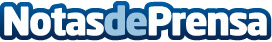 Como instalar una tarima exterior con madera composite de última tecnología según NeotureAquí se puede encontrar toda la información necesaria para la instalación de  tarimas exteriores, mediante un innovador sistema de rastreles y clip de fijación, resulta muy sencillo montar un bonito suelo de tarima alrededor de la piscina o incluso en un patio o jardínDatos de contacto:Neoture Spain916225834Nota de prensa publicada en: https://www.notasdeprensa.es/como-instalar-una-tarima-exterior-con-madera Categorias: Bricolaje Interiorismo Madrid Innovación Tecnológica Construcción y Materiales http://www.notasdeprensa.es